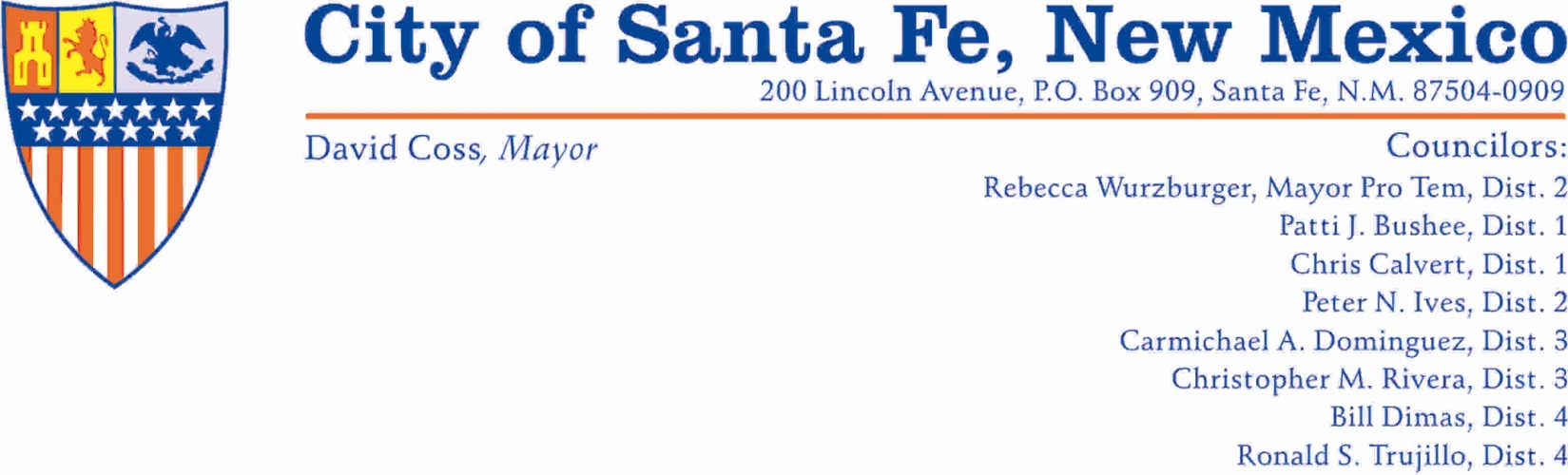  Municipal Watershed Access Authorization Request FormThe City of  and the   Service control access to the upper  municipal watershed (Watershed) in order to comply with the 1932 federal closure order of the area and to ensure safe evacuation of the area in case of emergency.  People entering Watershed either for regulation, environmental monitoring (Category 2) or educational work or on guided educational tours (Category 3) must fill out this form to request access the closed Watershed and either fax it to the City of Santa Fe Water Treatment Facility at 505-955-4379, or email it to Mike Gonzales at mlgonzales@santafenm.gov.  Details on the amount of lead time, the response time, and other criteria are specified in the Procedures to Access the Santa Fe Municipal Watershed, which is available on the City of ’s website at www.santafenm.gov.  Employees and contractors whose work duties are considered essential and require frequent access to the watershed (Category 1) are exempt from this process.Individual/Group Requesting Authorization	Name/Responsible Entity:____________________________ Organization:_____________________________________Phone #’s (Day)_____________________(Evening) _____________________ (Fax) _____________________E-Mail:__________________________________________Specific Days and Times of Entry into Watershed:From: Day/Time				To: Day/Time______________________________		____________________________________________________________		______________________________Description of Activity:Purpose of Entry:___________________________________________________________ Category of Entry:  2 □    3 □Location of Activity in the Watershed:___________________________________________________________________Number of People in Group:_________ Number of Vehicles_________________If Category 3, City of  or  Staff Guide: ______________________________________ Phone _______________ Release of Liability:I fully understand and recognize that there are inherent risks associated with entry into the watershed and agree to hold the City of  and the   Service harmless for any damage or injury to myself and /or my property.  I understand that the City or the  reserve right to deny access at any time. I understand that Watershed access is authorized only for the dates, times, and locations noted above.  I understand that I must have a picture identification and a copy of this authorization form with the group while in the Watershed and that security personnel may request to see either.  I understand that smoking and all open flames are strictly prohibited in the Watershed.  I understand that if I observe a fire in the Watershed, I will call 911 as soon as possible and leave the municipal watershed immediately.Signature of Responsible Party:__________________________________________________________Emergency Contact Name______________________________Phone ______________________             Picture ID □ **Please add the information and signatures from the other members in your group on the back..ACTION TAKEN BY  OF  or :Entry Authorized □    		Entry Denied □    By City of  or  Staff:  _____________________________________________ Phone _______________Release of LiabilityI fully understand and recognize that there are inherent risks associated with entry into the watershed and agree to hold the City of  and the   Service harmless for any damage or injury to myself and /or my property.  I understand that the City or the  reserve right to deny access at any time. I understand that Watershed access is authorized only for the dates, times, and locations noted above.  I understand that I must have a picture identification and a copy of this authorization form with the group while in the watershed and that security personnel may request to see either.  I understand that smoking and all open flames are strictly prohibited in the watershed.  I understand that if I observe a fire in the Watershed, I will call 911 as soon as possible and leave the municipal watershed immediately.Name (print):________________________       Address: ____________________________________________________Signature___________________________		____________________________________________________Emergency Contact Name______________________________Phone ______________________             Picture ID □ Name (print):________________________       Address: ____________________________________________________Signature___________________________		____________________________________________________Emergency Contact Name______________________________Phone ______________________             Picture ID □ Name (print):________________________       Address: ____________________________________________________Signature___________________________		____________________________________________________Emergency Contact Name______________________________Phone ______________________             Picture ID □ Name (print):________________________       Address: ____________________________________________________Signature___________________________		____________________________________________________Emergency Contact Name______________________________Phone ______________________             Picture ID □ Name (print):________________________       Address: ____________________________________________________Signature___________________________		____________________________________________________Emergency Contact Name______________________________Phone ______________________             Picture ID □ Name (print):________________________       Address: ____________________________________________________Signature___________________________		____________________________________________________Emergency Contact Name______________________________Phone ______________________             Picture ID □ Name (print):________________________       Address: ____________________________________________________Signature___________________________		____________________________________________________Emergency Contact Name______________________________Phone ______________________             Picture ID □ Name (print):________________________       Address: ____________________________________________________Signature___________________________		____________________________________________________Emergency Contact Name______________________________Phone ______________________             Picture ID □ Name (print):________________________       Address: ____________________________________________________Signature___________________________		____________________________________________________Emergency Contact Name______________________________Phone ______________________             Picture ID □ Note: For more participants, please fill out on additional forms.